Anexo 8 – AUTODECLARAÇÃO -- AÇÕES AFIRMATIVAS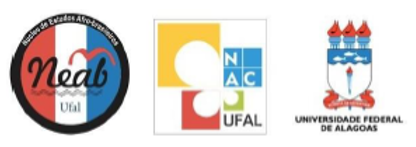 TERMO DE AUTODECLARAÇÃO (preencher apenas campos hachurados)Assinatura candidato (a) ______________________________________________Eu,Eu,portador(a) do CPF portador(a) do CPF portador(a) do CPF RGexpedido porexpedido porexpedido porResidente no Município deResidente no Município deResidente no Município deResidente no Município deResidente no Município dedo estadocandidato(a) no processo seletivo do Programa de Pós-Graduação em Diversidade Biológica e Conservação nos Trópicos (PPG-DIBICT), declara estar ciente de que, obrigatoriamente antes da homologação do resultado final da seleção em acordo com a Resolução no 82/2022 – CONSUNI/UFAL, serei submetido ao procedimento de verificação da condição declarada por comissão formada sob suporte do Núcleo de Estudos Afro-Brasileiros (NEAB/UFAL) e do Núcleo de Acessibilidade (NAC/UFAL) para concorrer a reserva de vaga da Política de Ações Afirmativas da UFAL. Declaro ainda, para fins de inscrição, que possuo diploma de curso superior e que concorro a reserva de vagas para a condição indicada abaixo.candidato(a) no processo seletivo do Programa de Pós-Graduação em Diversidade Biológica e Conservação nos Trópicos (PPG-DIBICT), declara estar ciente de que, obrigatoriamente antes da homologação do resultado final da seleção em acordo com a Resolução no 82/2022 – CONSUNI/UFAL, serei submetido ao procedimento de verificação da condição declarada por comissão formada sob suporte do Núcleo de Estudos Afro-Brasileiros (NEAB/UFAL) e do Núcleo de Acessibilidade (NAC/UFAL) para concorrer a reserva de vaga da Política de Ações Afirmativas da UFAL. Declaro ainda, para fins de inscrição, que possuo diploma de curso superior e que concorro a reserva de vagas para a condição indicada abaixo.candidato(a) no processo seletivo do Programa de Pós-Graduação em Diversidade Biológica e Conservação nos Trópicos (PPG-DIBICT), declara estar ciente de que, obrigatoriamente antes da homologação do resultado final da seleção em acordo com a Resolução no 82/2022 – CONSUNI/UFAL, serei submetido ao procedimento de verificação da condição declarada por comissão formada sob suporte do Núcleo de Estudos Afro-Brasileiros (NEAB/UFAL) e do Núcleo de Acessibilidade (NAC/UFAL) para concorrer a reserva de vaga da Política de Ações Afirmativas da UFAL. Declaro ainda, para fins de inscrição, que possuo diploma de curso superior e que concorro a reserva de vagas para a condição indicada abaixo.candidato(a) no processo seletivo do Programa de Pós-Graduação em Diversidade Biológica e Conservação nos Trópicos (PPG-DIBICT), declara estar ciente de que, obrigatoriamente antes da homologação do resultado final da seleção em acordo com a Resolução no 82/2022 – CONSUNI/UFAL, serei submetido ao procedimento de verificação da condição declarada por comissão formada sob suporte do Núcleo de Estudos Afro-Brasileiros (NEAB/UFAL) e do Núcleo de Acessibilidade (NAC/UFAL) para concorrer a reserva de vaga da Política de Ações Afirmativas da UFAL. Declaro ainda, para fins de inscrição, que possuo diploma de curso superior e que concorro a reserva de vagas para a condição indicada abaixo.candidato(a) no processo seletivo do Programa de Pós-Graduação em Diversidade Biológica e Conservação nos Trópicos (PPG-DIBICT), declara estar ciente de que, obrigatoriamente antes da homologação do resultado final da seleção em acordo com a Resolução no 82/2022 – CONSUNI/UFAL, serei submetido ao procedimento de verificação da condição declarada por comissão formada sob suporte do Núcleo de Estudos Afro-Brasileiros (NEAB/UFAL) e do Núcleo de Acessibilidade (NAC/UFAL) para concorrer a reserva de vaga da Política de Ações Afirmativas da UFAL. Declaro ainda, para fins de inscrição, que possuo diploma de curso superior e que concorro a reserva de vagas para a condição indicada abaixo.candidato(a) no processo seletivo do Programa de Pós-Graduação em Diversidade Biológica e Conservação nos Trópicos (PPG-DIBICT), declara estar ciente de que, obrigatoriamente antes da homologação do resultado final da seleção em acordo com a Resolução no 82/2022 – CONSUNI/UFAL, serei submetido ao procedimento de verificação da condição declarada por comissão formada sob suporte do Núcleo de Estudos Afro-Brasileiros (NEAB/UFAL) e do Núcleo de Acessibilidade (NAC/UFAL) para concorrer a reserva de vaga da Política de Ações Afirmativas da UFAL. Declaro ainda, para fins de inscrição, que possuo diploma de curso superior e que concorro a reserva de vagas para a condição indicada abaixo.candidato(a) no processo seletivo do Programa de Pós-Graduação em Diversidade Biológica e Conservação nos Trópicos (PPG-DIBICT), declara estar ciente de que, obrigatoriamente antes da homologação do resultado final da seleção em acordo com a Resolução no 82/2022 – CONSUNI/UFAL, serei submetido ao procedimento de verificação da condição declarada por comissão formada sob suporte do Núcleo de Estudos Afro-Brasileiros (NEAB/UFAL) e do Núcleo de Acessibilidade (NAC/UFAL) para concorrer a reserva de vaga da Política de Ações Afirmativas da UFAL. Declaro ainda, para fins de inscrição, que possuo diploma de curso superior e que concorro a reserva de vagas para a condição indicada abaixo.candidato(a) no processo seletivo do Programa de Pós-Graduação em Diversidade Biológica e Conservação nos Trópicos (PPG-DIBICT), declara estar ciente de que, obrigatoriamente antes da homologação do resultado final da seleção em acordo com a Resolução no 82/2022 – CONSUNI/UFAL, serei submetido ao procedimento de verificação da condição declarada por comissão formada sob suporte do Núcleo de Estudos Afro-Brasileiros (NEAB/UFAL) e do Núcleo de Acessibilidade (NAC/UFAL) para concorrer a reserva de vaga da Política de Ações Afirmativas da UFAL. Declaro ainda, para fins de inscrição, que possuo diploma de curso superior e que concorro a reserva de vagas para a condição indicada abaixo.candidato(a) no processo seletivo do Programa de Pós-Graduação em Diversidade Biológica e Conservação nos Trópicos (PPG-DIBICT), declara estar ciente de que, obrigatoriamente antes da homologação do resultado final da seleção em acordo com a Resolução no 82/2022 – CONSUNI/UFAL, serei submetido ao procedimento de verificação da condição declarada por comissão formada sob suporte do Núcleo de Estudos Afro-Brasileiros (NEAB/UFAL) e do Núcleo de Acessibilidade (NAC/UFAL) para concorrer a reserva de vaga da Política de Ações Afirmativas da UFAL. Declaro ainda, para fins de inscrição, que possuo diploma de curso superior e que concorro a reserva de vagas para a condição indicada abaixo.candidato(a) no processo seletivo do Programa de Pós-Graduação em Diversidade Biológica e Conservação nos Trópicos (PPG-DIBICT), declara estar ciente de que, obrigatoriamente antes da homologação do resultado final da seleção em acordo com a Resolução no 82/2022 – CONSUNI/UFAL, serei submetido ao procedimento de verificação da condição declarada por comissão formada sob suporte do Núcleo de Estudos Afro-Brasileiros (NEAB/UFAL) e do Núcleo de Acessibilidade (NAC/UFAL) para concorrer a reserva de vaga da Política de Ações Afirmativas da UFAL. Declaro ainda, para fins de inscrição, que possuo diploma de curso superior e que concorro a reserva de vagas para a condição indicada abaixo.candidato(a) no processo seletivo do Programa de Pós-Graduação em Diversidade Biológica e Conservação nos Trópicos (PPG-DIBICT), declara estar ciente de que, obrigatoriamente antes da homologação do resultado final da seleção em acordo com a Resolução no 82/2022 – CONSUNI/UFAL, serei submetido ao procedimento de verificação da condição declarada por comissão formada sob suporte do Núcleo de Estudos Afro-Brasileiros (NEAB/UFAL) e do Núcleo de Acessibilidade (NAC/UFAL) para concorrer a reserva de vaga da Política de Ações Afirmativas da UFAL. Declaro ainda, para fins de inscrição, que possuo diploma de curso superior e que concorro a reserva de vagas para a condição indicada abaixo.candidato(a) no processo seletivo do Programa de Pós-Graduação em Diversidade Biológica e Conservação nos Trópicos (PPG-DIBICT), declara estar ciente de que, obrigatoriamente antes da homologação do resultado final da seleção em acordo com a Resolução no 82/2022 – CONSUNI/UFAL, serei submetido ao procedimento de verificação da condição declarada por comissão formada sob suporte do Núcleo de Estudos Afro-Brasileiros (NEAB/UFAL) e do Núcleo de Acessibilidade (NAC/UFAL) para concorrer a reserva de vaga da Política de Ações Afirmativas da UFAL. Declaro ainda, para fins de inscrição, que possuo diploma de curso superior e que concorro a reserva de vagas para a condição indicada abaixo.ITEMCONDIÇÃOCONDIÇÃOCONDIÇÃODECLARAÇÃODECLARAÇÃODECLARAÇÃODECLARAÇÃODECLARAÇÃODECLARAÇÃODECLARAÇÃODECLARAÇÃOPertencimento étnico-racial (negro/a)Pertencimento étnico-racial (negro/a)Pertencimento étnico-racial (negro/a)Me autodeclaro (   ) negro/a OU (   ) pardo/a.Me autodeclaro (   ) negro/a OU (   ) pardo/a.Me autodeclaro (   ) negro/a OU (   ) pardo/a.Me autodeclaro (   ) negro/a OU (   ) pardo/a.Me autodeclaro (   ) negro/a OU (   ) pardo/a.Me autodeclaro (   ) negro/a OU (   ) pardo/a.Me autodeclaro (   ) negro/a OU (   ) pardo/a.Me autodeclaro (   ) negro/a OU (   ) pardo/a.Pertencimento étnico-indígenaPertencimento étnico-indígenaPertencimento étnico-indígenaMe autodeclaro indígena por ser do segmento social _________________________________, do grupo indígena __________________________________________________, localizado no endereço _______________________________________, cuja liderança indígena é _________________________________. Me autodeclaro indígena por ser do segmento social _________________________________, do grupo indígena __________________________________________________, localizado no endereço _______________________________________, cuja liderança indígena é _________________________________. Me autodeclaro indígena por ser do segmento social _________________________________, do grupo indígena __________________________________________________, localizado no endereço _______________________________________, cuja liderança indígena é _________________________________. Me autodeclaro indígena por ser do segmento social _________________________________, do grupo indígena __________________________________________________, localizado no endereço _______________________________________, cuja liderança indígena é _________________________________. Me autodeclaro indígena por ser do segmento social _________________________________, do grupo indígena __________________________________________________, localizado no endereço _______________________________________, cuja liderança indígena é _________________________________. Me autodeclaro indígena por ser do segmento social _________________________________, do grupo indígena __________________________________________________, localizado no endereço _______________________________________, cuja liderança indígena é _________________________________. Me autodeclaro indígena por ser do segmento social _________________________________, do grupo indígena __________________________________________________, localizado no endereço _______________________________________, cuja liderança indígena é _________________________________. Me autodeclaro indígena por ser do segmento social _________________________________, do grupo indígena __________________________________________________, localizado no endereço _______________________________________, cuja liderança indígena é _________________________________. Pertencimento étnico-racial (negro/a: quilombola)Pertencimento étnico-racial (negro/a: quilombola)Pertencimento étnico-racial (negro/a: quilombola)Me autodeclaro (   ) negro/a OU (   ) pardo/a quilombola, e que sou do segmento social _______________________, morador da Comunidade Remanescente de Quilombo, __________, localizada no endereço _______________, cujo/a Coordenador/Presidente da Associação de Moradores é o/a senhor/a _____________________, RG ______________.Me autodeclaro (   ) negro/a OU (   ) pardo/a quilombola, e que sou do segmento social _______________________, morador da Comunidade Remanescente de Quilombo, __________, localizada no endereço _______________, cujo/a Coordenador/Presidente da Associação de Moradores é o/a senhor/a _____________________, RG ______________.Me autodeclaro (   ) negro/a OU (   ) pardo/a quilombola, e que sou do segmento social _______________________, morador da Comunidade Remanescente de Quilombo, __________, localizada no endereço _______________, cujo/a Coordenador/Presidente da Associação de Moradores é o/a senhor/a _____________________, RG ______________.Me autodeclaro (   ) negro/a OU (   ) pardo/a quilombola, e que sou do segmento social _______________________, morador da Comunidade Remanescente de Quilombo, __________, localizada no endereço _______________, cujo/a Coordenador/Presidente da Associação de Moradores é o/a senhor/a _____________________, RG ______________.Me autodeclaro (   ) negro/a OU (   ) pardo/a quilombola, e que sou do segmento social _______________________, morador da Comunidade Remanescente de Quilombo, __________, localizada no endereço _______________, cujo/a Coordenador/Presidente da Associação de Moradores é o/a senhor/a _____________________, RG ______________.Me autodeclaro (   ) negro/a OU (   ) pardo/a quilombola, e que sou do segmento social _______________________, morador da Comunidade Remanescente de Quilombo, __________, localizada no endereço _______________, cujo/a Coordenador/Presidente da Associação de Moradores é o/a senhor/a _____________________, RG ______________.Me autodeclaro (   ) negro/a OU (   ) pardo/a quilombola, e que sou do segmento social _______________________, morador da Comunidade Remanescente de Quilombo, __________, localizada no endereço _______________, cujo/a Coordenador/Presidente da Associação de Moradores é o/a senhor/a _____________________, RG ______________.Me autodeclaro (   ) negro/a OU (   ) pardo/a quilombola, e que sou do segmento social _______________________, morador da Comunidade Remanescente de Quilombo, __________, localizada no endereço _______________, cujo/a Coordenador/Presidente da Associação de Moradores é o/a senhor/a _____________________, RG ______________.Pessoa com deficiênciaPessoa com deficiênciaPessoa com deficiênciaPossuindo a deficiência ___________________________, atestada pelo  médico/a ____________________________________, CRM ________. Essa condição, em interação com diferentes barreiras, produzem à vida acadêmica limitações nas seguintes atividades relacionadas: Possuindo a deficiência ___________________________, atestada pelo  médico/a ____________________________________, CRM ________. Essa condição, em interação com diferentes barreiras, produzem à vida acadêmica limitações nas seguintes atividades relacionadas: Possuindo a deficiência ___________________________, atestada pelo  médico/a ____________________________________, CRM ________. Essa condição, em interação com diferentes barreiras, produzem à vida acadêmica limitações nas seguintes atividades relacionadas: Possuindo a deficiência ___________________________, atestada pelo  médico/a ____________________________________, CRM ________. Essa condição, em interação com diferentes barreiras, produzem à vida acadêmica limitações nas seguintes atividades relacionadas: Possuindo a deficiência ___________________________, atestada pelo  médico/a ____________________________________, CRM ________. Essa condição, em interação com diferentes barreiras, produzem à vida acadêmica limitações nas seguintes atividades relacionadas: Possuindo a deficiência ___________________________, atestada pelo  médico/a ____________________________________, CRM ________. Essa condição, em interação com diferentes barreiras, produzem à vida acadêmica limitações nas seguintes atividades relacionadas: Possuindo a deficiência ___________________________, atestada pelo  médico/a ____________________________________, CRM ________. Essa condição, em interação com diferentes barreiras, produzem à vida acadêmica limitações nas seguintes atividades relacionadas: Possuindo a deficiência ___________________________, atestada pelo  médico/a ____________________________________, CRM ________. Essa condição, em interação com diferentes barreiras, produzem à vida acadêmica limitações nas seguintes atividades relacionadas: Pessoa trans (travesti, transexual e transgênero), refugiado(a) ou assentado(a)Pessoa trans (travesti, transexual e transgênero), refugiado(a) ou assentado(a)Pessoa trans (travesti, transexual e transgênero), refugiado(a) ou assentado(a)Me autodeclaro (  ) [assentado/a, (  ) pessoa trans (travesti, transexual e transgênero), (  ) refugiado/a. Declaro, ainda, estar ciente que, caso haja indeferimento da autodeclaração, serei eliminado(a) do processo seletivo para cotista. Outrossim, se constatada a qualquer tempo a falsidade ou irregularidade na documentação entregue no ato de matrícula quanto às informações aqui prestadas, a matrícula será cancelada em definitivo, com a perda da respectiva vaga, sem o prejuízo de outras medidas cabíveis e, portanto, apto(a) a concorrer às vagas do sistema de cotas deste Programa.Me autodeclaro (  ) [assentado/a, (  ) pessoa trans (travesti, transexual e transgênero), (  ) refugiado/a. Declaro, ainda, estar ciente que, caso haja indeferimento da autodeclaração, serei eliminado(a) do processo seletivo para cotista. Outrossim, se constatada a qualquer tempo a falsidade ou irregularidade na documentação entregue no ato de matrícula quanto às informações aqui prestadas, a matrícula será cancelada em definitivo, com a perda da respectiva vaga, sem o prejuízo de outras medidas cabíveis e, portanto, apto(a) a concorrer às vagas do sistema de cotas deste Programa.Me autodeclaro (  ) [assentado/a, (  ) pessoa trans (travesti, transexual e transgênero), (  ) refugiado/a. Declaro, ainda, estar ciente que, caso haja indeferimento da autodeclaração, serei eliminado(a) do processo seletivo para cotista. Outrossim, se constatada a qualquer tempo a falsidade ou irregularidade na documentação entregue no ato de matrícula quanto às informações aqui prestadas, a matrícula será cancelada em definitivo, com a perda da respectiva vaga, sem o prejuízo de outras medidas cabíveis e, portanto, apto(a) a concorrer às vagas do sistema de cotas deste Programa.Me autodeclaro (  ) [assentado/a, (  ) pessoa trans (travesti, transexual e transgênero), (  ) refugiado/a. Declaro, ainda, estar ciente que, caso haja indeferimento da autodeclaração, serei eliminado(a) do processo seletivo para cotista. Outrossim, se constatada a qualquer tempo a falsidade ou irregularidade na documentação entregue no ato de matrícula quanto às informações aqui prestadas, a matrícula será cancelada em definitivo, com a perda da respectiva vaga, sem o prejuízo de outras medidas cabíveis e, portanto, apto(a) a concorrer às vagas do sistema de cotas deste Programa.Me autodeclaro (  ) [assentado/a, (  ) pessoa trans (travesti, transexual e transgênero), (  ) refugiado/a. Declaro, ainda, estar ciente que, caso haja indeferimento da autodeclaração, serei eliminado(a) do processo seletivo para cotista. Outrossim, se constatada a qualquer tempo a falsidade ou irregularidade na documentação entregue no ato de matrícula quanto às informações aqui prestadas, a matrícula será cancelada em definitivo, com a perda da respectiva vaga, sem o prejuízo de outras medidas cabíveis e, portanto, apto(a) a concorrer às vagas do sistema de cotas deste Programa.Me autodeclaro (  ) [assentado/a, (  ) pessoa trans (travesti, transexual e transgênero), (  ) refugiado/a. Declaro, ainda, estar ciente que, caso haja indeferimento da autodeclaração, serei eliminado(a) do processo seletivo para cotista. Outrossim, se constatada a qualquer tempo a falsidade ou irregularidade na documentação entregue no ato de matrícula quanto às informações aqui prestadas, a matrícula será cancelada em definitivo, com a perda da respectiva vaga, sem o prejuízo de outras medidas cabíveis e, portanto, apto(a) a concorrer às vagas do sistema de cotas deste Programa.Me autodeclaro (  ) [assentado/a, (  ) pessoa trans (travesti, transexual e transgênero), (  ) refugiado/a. Declaro, ainda, estar ciente que, caso haja indeferimento da autodeclaração, serei eliminado(a) do processo seletivo para cotista. Outrossim, se constatada a qualquer tempo a falsidade ou irregularidade na documentação entregue no ato de matrícula quanto às informações aqui prestadas, a matrícula será cancelada em definitivo, com a perda da respectiva vaga, sem o prejuízo de outras medidas cabíveis e, portanto, apto(a) a concorrer às vagas do sistema de cotas deste Programa.Me autodeclaro (  ) [assentado/a, (  ) pessoa trans (travesti, transexual e transgênero), (  ) refugiado/a. Declaro, ainda, estar ciente que, caso haja indeferimento da autodeclaração, serei eliminado(a) do processo seletivo para cotista. Outrossim, se constatada a qualquer tempo a falsidade ou irregularidade na documentação entregue no ato de matrícula quanto às informações aqui prestadas, a matrícula será cancelada em definitivo, com a perda da respectiva vaga, sem o prejuízo de outras medidas cabíveis e, portanto, apto(a) a concorrer às vagas do sistema de cotas deste Programa.Por fim, declaro estar ciente de que, caso haja indeferimento da autodeclaração, ou que seja constatada, a qualquer tempo, a falsidade ou irregularidade na documentação entregue no ato de inscrição quanto as informações aqui prestadas, serei eliminado/a do processo seletivo para cotista. Outrossim, se constatada a qualquer tempo a falsidade ou irregularidade na documentação entregue no ato de matrícula quanto às informações prestadas, a matrícula será cancelada em definitivo, com a perda da respectiva vaga, sem prejuízo de outras medidas cabíveis Por fim, declaro estar ciente de que, caso haja indeferimento da autodeclaração, ou que seja constatada, a qualquer tempo, a falsidade ou irregularidade na documentação entregue no ato de inscrição quanto as informações aqui prestadas, serei eliminado/a do processo seletivo para cotista. Outrossim, se constatada a qualquer tempo a falsidade ou irregularidade na documentação entregue no ato de matrícula quanto às informações prestadas, a matrícula será cancelada em definitivo, com a perda da respectiva vaga, sem prejuízo de outras medidas cabíveis Por fim, declaro estar ciente de que, caso haja indeferimento da autodeclaração, ou que seja constatada, a qualquer tempo, a falsidade ou irregularidade na documentação entregue no ato de inscrição quanto as informações aqui prestadas, serei eliminado/a do processo seletivo para cotista. Outrossim, se constatada a qualquer tempo a falsidade ou irregularidade na documentação entregue no ato de matrícula quanto às informações prestadas, a matrícula será cancelada em definitivo, com a perda da respectiva vaga, sem prejuízo de outras medidas cabíveis Por fim, declaro estar ciente de que, caso haja indeferimento da autodeclaração, ou que seja constatada, a qualquer tempo, a falsidade ou irregularidade na documentação entregue no ato de inscrição quanto as informações aqui prestadas, serei eliminado/a do processo seletivo para cotista. Outrossim, se constatada a qualquer tempo a falsidade ou irregularidade na documentação entregue no ato de matrícula quanto às informações prestadas, a matrícula será cancelada em definitivo, com a perda da respectiva vaga, sem prejuízo de outras medidas cabíveis Por fim, declaro estar ciente de que, caso haja indeferimento da autodeclaração, ou que seja constatada, a qualquer tempo, a falsidade ou irregularidade na documentação entregue no ato de inscrição quanto as informações aqui prestadas, serei eliminado/a do processo seletivo para cotista. Outrossim, se constatada a qualquer tempo a falsidade ou irregularidade na documentação entregue no ato de matrícula quanto às informações prestadas, a matrícula será cancelada em definitivo, com a perda da respectiva vaga, sem prejuízo de outras medidas cabíveis Por fim, declaro estar ciente de que, caso haja indeferimento da autodeclaração, ou que seja constatada, a qualquer tempo, a falsidade ou irregularidade na documentação entregue no ato de inscrição quanto as informações aqui prestadas, serei eliminado/a do processo seletivo para cotista. Outrossim, se constatada a qualquer tempo a falsidade ou irregularidade na documentação entregue no ato de matrícula quanto às informações prestadas, a matrícula será cancelada em definitivo, com a perda da respectiva vaga, sem prejuízo de outras medidas cabíveis Por fim, declaro estar ciente de que, caso haja indeferimento da autodeclaração, ou que seja constatada, a qualquer tempo, a falsidade ou irregularidade na documentação entregue no ato de inscrição quanto as informações aqui prestadas, serei eliminado/a do processo seletivo para cotista. Outrossim, se constatada a qualquer tempo a falsidade ou irregularidade na documentação entregue no ato de matrícula quanto às informações prestadas, a matrícula será cancelada em definitivo, com a perda da respectiva vaga, sem prejuízo de outras medidas cabíveis Por fim, declaro estar ciente de que, caso haja indeferimento da autodeclaração, ou que seja constatada, a qualquer tempo, a falsidade ou irregularidade na documentação entregue no ato de inscrição quanto as informações aqui prestadas, serei eliminado/a do processo seletivo para cotista. Outrossim, se constatada a qualquer tempo a falsidade ou irregularidade na documentação entregue no ato de matrícula quanto às informações prestadas, a matrícula será cancelada em definitivo, com a perda da respectiva vaga, sem prejuízo de outras medidas cabíveis Por fim, declaro estar ciente de que, caso haja indeferimento da autodeclaração, ou que seja constatada, a qualquer tempo, a falsidade ou irregularidade na documentação entregue no ato de inscrição quanto as informações aqui prestadas, serei eliminado/a do processo seletivo para cotista. Outrossim, se constatada a qualquer tempo a falsidade ou irregularidade na documentação entregue no ato de matrícula quanto às informações prestadas, a matrícula será cancelada em definitivo, com a perda da respectiva vaga, sem prejuízo de outras medidas cabíveis Por fim, declaro estar ciente de que, caso haja indeferimento da autodeclaração, ou que seja constatada, a qualquer tempo, a falsidade ou irregularidade na documentação entregue no ato de inscrição quanto as informações aqui prestadas, serei eliminado/a do processo seletivo para cotista. Outrossim, se constatada a qualquer tempo a falsidade ou irregularidade na documentação entregue no ato de matrícula quanto às informações prestadas, a matrícula será cancelada em definitivo, com a perda da respectiva vaga, sem prejuízo de outras medidas cabíveis Por fim, declaro estar ciente de que, caso haja indeferimento da autodeclaração, ou que seja constatada, a qualquer tempo, a falsidade ou irregularidade na documentação entregue no ato de inscrição quanto as informações aqui prestadas, serei eliminado/a do processo seletivo para cotista. Outrossim, se constatada a qualquer tempo a falsidade ou irregularidade na documentação entregue no ato de matrícula quanto às informações prestadas, a matrícula será cancelada em definitivo, com a perda da respectiva vaga, sem prejuízo de outras medidas cabíveis Por fim, declaro estar ciente de que, caso haja indeferimento da autodeclaração, ou que seja constatada, a qualquer tempo, a falsidade ou irregularidade na documentação entregue no ato de inscrição quanto as informações aqui prestadas, serei eliminado/a do processo seletivo para cotista. Outrossim, se constatada a qualquer tempo a falsidade ou irregularidade na documentação entregue no ato de matrícula quanto às informações prestadas, a matrícula será cancelada em definitivo, com a perda da respectiva vaga, sem prejuízo de outras medidas cabíveis LOCAL, DATA